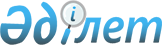 Об утверждении Правил о пруденциальных нормативах для страховой (перестраховочной) организации и представлении отчета о выполнении 
пруденциальных нормативов
					
			Утративший силу
			
			
		
					Постановление Правления Национального Банка Республики Казахстан от 21 августа 2003 года N 310. Зарегистрировано в Министерстве юстиции Республики Казахстан 6 октября 2003 года N 2514. Утратил силу - постановлением Правления Агентства РК по регулированию и надзору финансового рынка и финансовых организаций от 27 ноября 2004 года N 335 (V043351)

      В целях реализации 
 Закона 
 Республики Казахстан "О страховой деятельности" Правление Национального Банка Республики Казахстан постановляет:




      1. Утвердить прилагаемые Правила о пруденциальных нормативах для страховой (перестраховочной) организации и представлении отчета о выполнении пруденциальных нормативов.




      2. Со дня введения в действие настоящего постановления признать утратившими силу:



      1) 
 постановление 
 Правления Национального Банка Республики Казахстан от 25 декабря 1999 года N 440 "Об утверждении Инструкции о порядке размещения страховых резервов" (зарегистрированное в Реестре государственной регистрации нормативных правовых актов Министерства юстиции Республики Казахстан под N 1044, опубликованное 31 января - 13 февраля 2000 года в изданиях Национального Банка Республики Казахстан "Казакстан Улттык Банкiнiн Хабаршысы" и "Вестник Национального Банка Казахстана");



      2) 
 постановление 
 Правления Национального Банка Республики Казахстан от 20 апреля 2001 года N 118 "Об утверждении Инструкции по расчету собственного капитала и представлению отчета страховой (перестраховочной) организации и о признании утратившими силу некоторых ранее принятых нормативных правовых актов по этому вопросу" (зарегистрированное в Реестре государственной регистрации нормативных правовых актов Министерства юстиции Республики Казахстан под 1527, опубликованное 4-17 июня 2001 года в изданиях Национального Банка Республики Казахстан "Казакстан Улттык Банкiнiн Хабаршысы" и "Вестник Национального Банка Казахстана").




      3. Департаменту финансового надзора (Бахмутова Е.Л.):



      1) совместно с Юридическим департаментом (Шарипов С.Б.) принять меры к государственной регистрации в Министерстве юстиции Республики Казахстан настоящего постановления;



      2) в десятидневный срок со дня государственной регистрации в Министерстве юстиции Республики Казахстан довести настоящее постановление до сведения заинтересованных подразделений центрального аппарата и территориальных филиалов Национального Банка Республики Казахстан, а также страховых (перестраховочных) организаций.




      4. Контроль за исполнением настоящего постановления возложить на заместителя Председателя Национального Банка Республики Казахстан Сайденова А.Г.




      5. Настоящее постановление вводится в действие с 1 октября 2003 года.


      

Председатель




      Национального Банка



Утверждены           



постановлением Правления    



Национального Банка      



Республики Казахстан      



от 21 августа 2003 года N 310 



"Об утверждении Правил     



о пруденциальных нормативах  



для страховой (перестраховочной)



организации и представлении   



отчета о выполнении       



пруденциальных нормативов"   



Правила о пруденциальных нормативах






для страховой (перестраховочной) организации и






представлении отчета о выполнении пруденциальных нормативов




      Настоящие Правила разработаны в соответствии с 
 Законом 
 Республики Казахстан "О страховой деятельности" (далее - Закон) и устанавливают нормативные значения и методики расчетов пруденциальных нормативов для страховой (перестраховочной) организации (далее - страховая организация), а также формы и сроки представления отчета о выполнении пруденциальных нормативов и дополнительных сведений для расчета пруденциальных нормативов.



Глава 1. Общие положения




      1. В целях обеспечения платежеспособности и финансовой устойчивости страховой организации настоящими Правилами установлены следующие виды пруденциальных нормативов:



      1) нормативы платежеспособности;



      2) нормативы финансовой устойчивости.



      2. Показателями платежеспособности страховой организации являются соблюдение ею нормативных соотношений между принятыми обязательствами и активами с учетом их ликвидности.



      3. Показатели финансовой устойчивости страховой организации включают в себя:



      1) минимальные размеры уставного и собственного капиталов;



      2) стоимость активов и степень их диверсификации;



      3) размеры страховых резервов и иных обязательств;



      4) показатели платежеспособности;



      5) соотношение объемов обязательств по страхованию и перестрахованию;



      6) рентабельность (прибыльность) оказываемых страховых и перестраховочных услуг;



      7) эффективность осуществляемой инвестиционной политики.



      4. Нормативные значения и методики расчетов показателей, указанных в подпунктах 1), 3), 5) - 7) пункта 3 настоящих Правил, устанавливаются нормативными правовыми актами уполномоченного государственного органа по регулированию и надзору за страховой деятельностью (далее - уполномоченный государственный орган).



Глава 2. Нормативы платежеспособности




      5. Для обеспечения платежеспособности страховая организация должна соблюдать следующие нормативы платежеспособности:



      1) норматив достаточности высоколиквидных активов, рассчитываемый как отношение стоимости высоколиквидных активов к сумме страховых резервов, по формуле:


                              ВА



                 Нва = > ---------------,



                              СР


      где:



      Нва - норматив достаточности высоколиквидных активов;



      ВА - стоимость высоколиквидных активов, рассчитанная с учетом их классификации по качеству и ликвидности в соответствии с пунктом 6 настоящих Правил;



      СР - сумма страховых резервов страховой организации, рассчитанная в соответствии с требованиями нормативных правовых актов уполномоченного государственного органа.



      Норматив достаточности высоколиквидных активов должен быть не менее единицы;



      2) норматив достаточности собственного капитала страховой организации, рассчитываемый как отношение стоимости всех активов, с учетом их классификации по качеству и ликвидности, уменьшенной на сумму страховых резервов и иных обязательств к минимальному размеру собственного капитала для действующей страховой организации, установленному нормативными правовыми актами уполномоченного государственного органа, по формуле:


                         А - СР - О



               Нк = > -----------------,



                             Мск


      где:



      Нк - норматив достаточности собственного капитала страховой организации;



      А - стоимость всех активов страховой организации, рассчитанная с учетом их классификации по качеству и ликвидности в соответствии с пунктом 6 настоящих Правил;



      СР - сумма страховых резервов страховой организации, рассчитанная в соответствии с требованиями нормативных правовых актов уполномоченного государственного органа;



      О - обязательства страховой организации, за исключением суммы страховых резервов;



      Мск - минимальный размер собственного капитала для действующей страховой организации, установленный нормативными правовыми актами уполномоченного государственного органа.



      Норматив достаточности собственного капитала страховой организации должен быть не менее единицы.



Глава 3. Стоимость активов страховой организации




      6. В расчет стоимости активов страховой организации с учетом их классификации по качеству и ликвидности при определении платежеспособности и финансовой устойчивости, включаются:



      1) деньги:



      деньги в кассе - в объеме ста процентов от балансовой стоимости;



      деньги в пути - в объеме ста процентов от балансовой стоимости;



      деньги на текущих счетах - в объеме ста процентов от балансовой стоимости;



      деньги на картсчетах - в объеме ста процентов от балансовой стоимости;



      2) вклады (депозиты), размещенные в банках второго уровня Республики Казахстан:



      вклады до востребования - в объеме ста процентов от сумм на счетах (с учетом сумм основного долга и начисленного вознаграждения), за вычетом резерва по сомнительным долгам;



      срочные вклады - в объеме ста процентов от сумм на счетах (с учетом сумм основного долга и начисленного вознаграждения), за вычетом резерва по сомнительным долгам;



      3) ценные бумаги, указанные в подпунктах 3) - 9) пункта 11 настоящих Правил - в объеме ста процентов от балансовой стоимости (с учетом сумм основного долга и начисленного вознаграждения), за вычетом резерва по сомнительным долгам;



      4) нематериальные активы:



      программное обеспечение - в объеме ста процентов от балансовой стоимости с учетом накопленной амортизации;



      5) суммы к получению от перестраховщиков, страховые премии к получению от страхователей (перестрахователей) и посредников, за вычетом резерва по сомнительным долгам:



      задолженность, не просроченная по условиям договора - в объеме ста процентов от текущего размера сумм к получению;



      задолженность, просроченная по условиям договора на срок до 90 дней - в объеме пятидесяти процентов от текущего размера сумм к получению.



      7. При расчете стоимости активов, учитываемых при определении платежеспособности и финансовой устойчивости страховой организации согласно пункту 6 настоящих Правил, не учитываются:



      1) активы, на которые право собственности страховой организации ограничено (предоставление в залог, применение способов обеспечения исполнения невыполненных в срок налоговых обязательств и другие);



      2) дебиторская задолженность дочерних, зависимых и совместно-контролируемых юридических лиц, а также иных аффилиированных организаций;



      3) сумма инвестиций страховой организации в программное обеспечение, превышающая 10% от суммы активов страховой организации;



      4) активы, не указанные в пункте 6 настоящих Правил.



      8. Учет и переоценка стоимости активов страховой организации производятся в соответствии с международными стандартами финансовой отчетности и учетной политикой страховой организации.



      9. Активы, стоимость которых выражена в иностранной валюте, оцениваются в соответствии с законодательством Республики Казахстан.



Глава 4. Степень диверсификации активов




      10. Диверсификацией активов является распределение активов по различным объектам инвестирования.



      11. Страховая организация, в целях обеспечения финансовой устойчивости осуществляет размещение части своих активов в следующие высоколиквидные активы:



      1) деньги в кассе;



      2) вклады (депозиты) в банках второго уровня Республики Казахстан (в том числе в иностранной валюте), ценные бумаги которых включены в официальный список организатора торгов по наивысшей категории, или являющихся дочерними банками - резидентами, родительские банки - нерезиденты которых имеют долгосрочный рейтинг в иностранной валюте не ниже категории "А-" (по классификации рейтинговых агентств "Standard & Poor's" и "Fitch") или "А3" (по классификации рейтингового агентства "Moody's Investors Serviсe").



      3) государственные ценные бумаги Республики Казахстан (в том числе эмитированные в соответствии с законодательством других государств);



      4) негосударственные эмиссионные ценные бумаги эмитентов Республики Казахстан, выпущенные в соответствии с законодательством Республики Казахстан и других государств (за исключением ипотечных облигаций и облигаций акционерного общества "Банк Развития Казахстана"), включенные в официальный список организатора торгов по наивысшей категории;



      5) ипотечные облигации эмитентов Республики Казахстан, включенные в официальный список организатора торгов по наивысшей категории;



      6) облигации акционерного общества "Банк Развития Казахстана";



      7) ценные бумаги иностранных государств, имеющих суверенный рейтинг не ниже "А-" (по классификации рейтинговых агентств "Standard & Poor's" и "Fitch") или не ниже "А3" (по классификации рейтингового агентства "Moody's Investors Serviсe");



      8) негосударственные ценные бумаги эмитентов - нерезидентов Республики Казахстан, имеющих долгосрочный рейтинг в иностранной валюте не ниже "А-" (по классификации рейтинговых агентств "Standard & Poor's" и "Fitch") или не ниже "А3" (по классификации рейтингового агентства "Moody's Investors Serviсe");



      9) ценные бумаги международных финансовых организаций, перечень которых определен пунктом 14 настоящих Правил.



      12. Для обеспечения финансовой устойчивости страховая организация должна соблюдать следующие нормативы диверсификации активов:



      1) суммарный размер инвестиций страховой организации в государственные ценные бумаги Республики Казахстан, указанные в подпункте 3) пункта 11 настоящих Правил не должен быть менее двадцати процентов от суммы активов страховой организации;



      2) размер инвестиций страховой организации во вклады (депозиты) в банках второго уровня Республики Казахстан, указанных в подпункте 2) пункта 11 настоящих Правил и в негосударственные ценные бумаги эмитентов Республики Казахстан, указанных в подпунктах 4) - 6) пункта 11 настоящих Правил с учетом ограничений, установленных 
 статьей 48 
 Закона, не должен превышать, следующих значений:



      во вклады (депозиты) одного банка второго уровня Республики Казахстан (в том числе в иностранной валюте) - десяти процентов от суммы активов страховой организации;



      в ценные бумаги одного банка второго уровня Республики Казахстан и эмитентов Республики Казахстан, входящих в банковскую группу данного банка, не являющихся банками второго уровня Республики Казахстан - десяти процентов от суммы активов страховой организации;



      в ценные бумаги одного эмитента Республики Казахстан, за исключением ценных бумаг, указанных в абзаце третьем, пятом и шестом настоящего подпункта - пяти процентов от суммы активов страховой организации;



      в ипотечные облигации, за исключением ипотечных облигаций, указанных в абзаце третьем настоящего подпункта - десяти процентов от суммы активов страховой организации;



      облигации акционерного общества "Банк Развития Казахстана" - десяти процентов от суммы активов страховой организации;



      3) суммарный размер инвестиций страховой организации в ценные бумаги, указанные в подпунктах 7) - 9) пункта 11 настоящих Правил не должен превышать, с учетом ограничений, установленных 
 статьей 48 
 Закона - тридцати процентов от суммы активов страховой организации.



      13. Сумма остатка денег в кассе, превышающая один процент от суммы активов страховой организации при расчете норматива достаточности высоколиквидных активов согласно подпункту 1) пункта 5 настоящих Правил не учитывается.



      14. Страховая организация вправе размещать свои активы в ценные бумаги, эмитированные следующими международными финансовыми организациями:



      1) Международным банком реконструкции и развития;



      2) Европейским банком реконструкции и развития;



      3) Межамериканским банком развития;



      4) Банком международных расчетов;



      5) Азиатским банком развития;



      6) Африканским банком развития;



      7) Международной финансовой корпорацией (The International Finance Corporation);



      8) Исламским банком развития;



      9) Европейским инвестиционным банком.



Глава 5. Формы и сроки представления отчета о выполнении






пруденциальных нормативов и дополнительных






сведений для расчета пруденциальных нормативов




      15. Страховая организация ежемесячно, не позднее пятнадцатого рабочего дня месяца, следующего за отчетным, представляет в уполномоченный государственный орган отчет о выполнении пруденциальных нормативов (далее - отчет) и дополнительные сведения для расчета пруденциальных нормативов (далее - дополнительные сведения) по формам, указанным в Приложениях 1 и 2 к настоящим Правилам.



      Отчет и дополнительные сведения представляются на бумажном и электронном носителях.



      16. Отчет и дополнительные сведения составляются в тысячах тенге. Сумма менее пятисот тенге в отчете и дополнительных сведениях округляется до нуля, а сумма пятьсот тенге и выше - до тысячи тенге.



      17. Отчет и дополнительные сведения составляются в двух экземплярах, подписываются первым руководителем, главным бухгалтером страховой организации и заверяются печатью страховой организации. При этом по одному экземпляру отчета и дополнительных сведений представляются в уполномоченный государственный орган, вторые экземпляры хранятся в страховой организации.



      18. Уполномоченным государственным органом не принимается и подлежит возврату отчеты и дополнительные сведения, содержащие исправления и подчистки.



      19. В случае необходимости внесения изменений и/или дополнений в отчет и/или дополнительные сведения, страховая организация в трехдневный срок со дня представления отчета и дополнительных сведений, представляет в уполномоченный государственный орган письменное ходатайство о внесении изменений и/или дополнений в отчет и/или дополнительные сведения с объяснением причин необходимости внесения изменений и/или дополнений.



      20. Несвоевременное представление, непредставление отчета и дополнительных сведений или представление недостоверных сведений в отчете и дополнительных сведениях, а также невыполнение страховой организацией требований, установленных настоящими Правилами влечет ответственность, установленную законодательными актами Республики Казахстан.



Глава 6. Заключительные положения




      21. Вопросы, не урегулированные настоящими Правилами, разрешаются в порядке, установленном законодательством Республики Казахстан.


Приложение 1         



к Правилам о пруденциальных 



нормативах для страховой   



(перестраховочной) организации



и представлении отчета    



о выполнении пруденциальных  



нормативов          


          

Отчет о выполнении пруденциальных нормативов




          по состоянию на "___" ___________ 200__ года



     _______________________________________________________



     (наименование страховой (перестраховочной) организации)


                                                    (тысяч тенге)



-------------------------------------------------------------------



 N  |       Наименование показателя      | Сумма |Учитывае-|Сумма к



    |                                    |по ба- |мый объем|расчету



    |                                    |лансу  |         |



-------------------------------------------------------------------



  1 |                   2                |   3   |    4    |   5



-------------------------------------------------------------------



1    Деньги - всего (сумма строк 1.1. -



     1.4), в т.ч.:                                   100%



1.1. Деньги в кассе - в объеме 100 % от



     балансовой стоимости                            100%



1.2. Деньги в пути - в объеме 100 % от



     балансовой стоимости                            100%



1.3. Деньги на текущих счетах - в объеме



     100 % от балансовой стоимости                   100%



1.4. Деньги на картсчетах - в объеме 100 %



     от балансовой стоимости                         100%


2.   Вклады (депозиты) в банках второго



     уровня Республики Казахстан (в том



     числе в иностранной валюте), ценные



     бумаги которых включены в официальный



     список организатора торгов по



     категории "А" или являющиеся дочер-



     ними банками - резидентами, родитель-



     ские банки - нерезиденты которых



     имеют долгосрочный рейтинг не ниже



     категории "А-" (по классификации рей-



     тинговых агентств "Standard & Poor's"



     и "Fitch") или "А3" (по классификации



     рейтингового агентства "Moody's



     Investors Serviсe") - всего (сумма



     строк 2.1. - 2.2.), в т.ч.:                     100%



2.1. Вклады до востребования - в объеме



     100 % от сумм на счетах (с учетом



     сумм основного долга и начисленного



     вознаграждения), за вычетом резерва



     по сомнительным долгам                          100%



2.2. Срочные вклады - в объеме 100 % от



     сумм на счетах (с учетом сумм



     основного долга и начисленного



     вознаграждения), за вычетом резерва



     по сомнительным долгам                          100%


3.   Государственные ценные бумаги



     Республики Казахстан (в том числе



     эмитированные в соответствии с



     законодательством других государств) -



     в объеме 100 % от балансовой стоимости



     (с учетом сумм основного долга и



     начисленного вознаграждения), за



     вычетом резерва по сомнительным долгам          100%


4.   Негосударственные эмиссионные ценные



     бумаги эмитентов Республики Казахстан,



     выпущенные в соответствии с законода-



     тельством Республики Казахстан и



     других государств (за исключением



     ипотечных облигаций и облигаций ЗАО



     "Банк Развития Казахстан"), включен-



     ные в официальный список организатора



     торгов по наивысшей категории - в



     объеме 100 % от балансовой стоимости



     (с учетом сумм основного долга и



     начисленного вознаграждения), за



     вычетом резерва по сомнительным долгам          100%


5.   Ипотечные облигации эмитентов Респуб-



     лики Казахстан, включенные в официаль-



     ный список организатора торгов по



     наивысшей категории - в объеме 100 %



     от балансовой стоимости (с учетом



     сумм основного долга и начисленного



     вознаграждения), за вычетом резерва



     по сомнительным долгам                          100%


6.   Облигации ЗАО "Банк Развития Казах-



     стана" - в объеме 100 % от балансовой



     стоимости (с учетом сумм основного



     долга и начисленного вознаграждения),



     за вычетом резерва по сомнительным



     долгам                                          100%


7.   Ценные бумаги иностранных государств,



     имеющих суверенный рейтинг не ниже



     "А-" (по классификации рейтинговых



     агентств "Standard & Poor's" и



     "Fitch") или не ниже "А3" (по класси-



     фикации рейтингового агентства



     "Moody's Investors Serviсe") - в



     объеме 100 % от балансовой стоимости



     (с учетом сумм основного долга и



     начисленного вознаграждения), за



     вычетом резерва по сомнительным долгам          100%


8.   Негосударственные ценные бумаги



     эмитентов - нерезидентов Республики



     Казахстан, имеющих долгосрочный



     рейтинг в иностранной валюте не ниже



     "А-" (по классификации рейтинговых



     агентств "Standard & Poor's" и



     "Fitch") или не ниже "А3" (по класси-



     фикации рейтингового агентства



     "Moody's Investors Serviсe") - в



     объеме 100 % от балансовой стоимости



     (с учетом сумм основного долга и



     начисленного вознаграждения), за



     вычетом резерва по сомнительным долгам          100%


9.   Ценные бумаги международных финансовых



     организаций - в объеме 100 % от



     балансовой стоимости (с учетом сумм



     основного долга и начисленного



     вознаграждения), за вычетом резерва по



     сомнительным долгам                             100%


10.  Итого высоколиквидных активов - ВА



     (сумма строк 1.1., 2., 3., 4., 5., 6.,



     7., 8., 9.) 



     Сумма графы 5 строки 1.1. превышающая 



     1% от суммы активов



     по балансу не учитывается                 Х     100%


11.  Программное обеспечение (в графе 5



     учитывается не более 10% от суммы



     активов по балансу с учетом накоп-



     ленной амортизации)                             100%


12.  Задолженность не просроченная по



     условиям договорам по суммам к полу-



     чению от перестраховщиков, страховым



     премиям к получению от страхователей



     (перестрахователей) и посредников, за



     вычетом резерва по сомнительным долгам          100%


13.  Задолженность, просроченная на срок



     до 90 дней по суммам к получению от



     перестраховщиков, страховым премиям



     к получению от страхователей



     (перестрахователей) и посредников, за



     вычетом резерва по сомнительным долгам           50%


14.  Итого активов с учетом их классифика-



     ции по качеству и ликвидности - А



     (сумма строк 1., 2., 3., 4., 5., 6.,



     7., 8., 9., 11., 12., 13.)                Х       Х


15.  Страховые резервы - СР                            Х       Х


16.  Норматив достаточности высоколиквидных



     активов - норматив Нва (строка



     10/строка 15)                             Х     Нва=>1


17.  Обязательства, за исключением суммы



     страховых резервов                                Х       Х


18.  Минимальный размер собственного



     капитала, установленный нормативным



     правовым актом уполномоченного



     государственного органа                           Х       Х


19.  Норматив достаточности собственного



     капитала - норматив Нк ((строка 14 -



     строка 15 - строка 17)/ строка 18))       Х     Нк=>1


20.  Сумма активов по балансу                          Х       Х



-------------------------------------------------------------------


             

Расчет нормативов диверсификации активов



                                                    (тысяч тенге)



-------------------------------------------------------------------



N |         Наименование показателя        | Сумма по |% от суммы



  |                                        | балансу  |активов по



  |                                        |          |балансу



-------------------------------------------------------------------



1 |                    2                   |     3    |     4



-------------------------------------------------------------------



1. Суммарный размер инвестиций в государст-



   венные ценные бумаги Республики Казах-



   стан, в том числе эмитированные в соот-



   ветствии с законодательством других



   государств (НД1) - не менее 20% от суммы



   активов по балансу


2. Суммарный размер инвестиций в ипотечные



   облигации эмитентов Республики Казахстан,



   включенные в официальный список органи-



   затора торгов по наивысшей категории, за



   исключением ипотечных облигаций банков



   второго уровня Республики Казахстан и



   эмитентов Республики Казахстан, входящих



   в банковскую группу банка второго уровня



   Республики Казахстан, не являющихся



   банками второго уровня (НД5) - не более



   10% от суммы активов по балансу


3. Суммарный размер инвестиций в облигации



   акционерного общества "Банк Развития



   Казахстана"(НД6) - не более 10% от суммы



   активов по балансу


4. Суммарный размер инвестиций в ценные



   бумаги иностранных государств, имеющие



   суверенный рейтинг не ниже "А-" (по



   классификации рейтинговых агентств



   "Standard & Poor's" и "Fitch") или не



   ниже "А3" (по классификации рейтингового



   агентства "Moody's Investors Serviсe"),



   негосударственные ценные бумаги эмитентов



   - нерезидентов Республики Казахстан,



   имеющие долгосрочный рейтинг в иностран-



   ной валюте не ниже "А-" (по классификации



   рейтинговых агентств "Standard & Poor's"



   и "Fitch") или не ниже "А3" (по классифи-



   кации рейтингового агентства "Moody's



   Investors Serviсe"), ценные бумаги



   международных финансовых организаций



   (НД7) - не более 30% от суммы активов по



   балансу



-------------------------------------------------------------------


           Расчет размера инвестиций во вклады (депозиты)




         в одном банке второго уровня Республики Казахстан




    (в том числе в иностранной валюте), ценные бумаги которого




         включены в официальный список организатора торгов




     по наивысшей категории или являющиеся дочерними банками -




    резидентами, родительские банки - нерезиденты которых имеют




   долгосрочный рейтинг не ниже категории "А-" (по классификации




      рейтинговых агентств "Standard & Poor's" и "Fitch") или




      "А3" (по классификации рейтингового агентства "Moody's




    Investors Serviсe") - (НД2) - не более 10% от суммы активов




                            по балансу



                                                    (тысяч тенге)



-------------------------------------------------------------------



N   |     Наименование банка       |Категория/|Сумма по|% от суммы



    |                              |рейтинг   |балансу |активов по



    |                              |банка     |        |балансу



-------------------------------------------------------------------



  1 |                2             |     3    |    4   |     5



-------------------------------------------------------------------



1.



1.1. Вклады до востребования             Х                   Х



1.2. Срочные вклады                      Х                   Х



2.



2.1. Вклады до востребования             Х                   Х



2.2. Срочные вклады                      Х                   Х



3.



3.1. Вклады до востребования             Х                   Х



3.2. Срочные вклады                      Х                   Х



4.



4.1. Вклады до востребования             Х                   Х



4.2. Срочные вклады                      Х                   Х



5.



5.1. Вклады до востребования             Х                   Х



5.2. Срочные вклады                      Х                   Х



-------------------------------------------------------------------



Всего (сумма строк 1., 2., 3., 4., 5.



и т.д.)                                  Х                   Х



-------------------------------------------------------------------


      Расчет размера инвестиций в ценные бумаги одного банка




         второго уровня Республики Казахстан и эмитентов




        Республики Казахстан, входящих в банковскую группу




        данного банка, не являющихся банками второго уровня




       Республики Казахстан, включенные в официальный список




        организатора торгов по наивысшей категории - (НД3)




            - не более 10% от суммы активов по балансу



                                                     (тысяч тенге)



-------------------------------------------------------------------



N     |    Наименование эмитента     |Категория|Сумма по|% от суммы



      |                              |эмитента |балансу |активов по



      |                              |         |        |балансу



-------------------------------------------------------------------



  1   |               2              |     3   |   4    |     5



-------------------------------------------------------------------



1.     Наименование банковской группы      Х



1.1.   Наименование банка                                     Х



1.1.1. Акции                               Х                  Х



1.1.2. Облигации                           Х                  Х



1.2.   Наименование эмитента                                  Х



1.2.1. Акции                               Х                  Х



1.1.3. Облигации                           Х                  Х



1.3.   Наименование эмитента                                  Х



1.3.1. Акции                               Х                  Х



1.3.2. Облигации                           Х                  Х


2.     Наименование банковской группы      Х



2.1.   Наименование банка                                     Х



2.1.1. Акции                               Х                  Х



2.1.2  Облигации                           Х                  Х



2.2.   Наименование эмитента                                  Х



2.2.1. Акции                               Х                  Х



2.2.2. Облигации                           Х                  Х



2.3.   Наименование эмитента                                  Х



2.3.1. Акции                               Х                  Х



2.3.2. Облигации                           Х                  Х



                                                              X



-------------------------------------------------------------------



Всего (сумма строк 1., 2., и т.д.)         Х                  Х



-------------------------------------------------------------------


   

 Расчет размера инвестиций в негосударственные эмиссионные




       ценные бумаги одного эмитента Республики Казахстан,




    выпущенные в соответствии с законодательством Республики




   Казахстан и других государств (за исключением ценных бумаг




     банков второго уровня и эмитентов Республики Казахстан,




    входящих в банковскую группу банка, не являющихся банками




    второго уровня Республики Казахстан, ипотечных облигаций,




      облигаций ЗАО "Банк Развития Казахстан"), включенные




     в официальный список организатора торгов по наивысшей




   категории - (НД4) - не более 5% от суммы активов по балансу



                                                     (тысяч тенге)



-------------------------------------------------------------------



N     |    Наименование эмитента     |Категория|Сумма по|% от суммы



      |                              |эмитента |балансу |активов по



      |                              |         |        |балансу



-------------------------------------------------------------------



  1   |               2              |     3   |   4    |     5



-------------------------------------------------------------------



1.



1.1.   Акции                               Х                  Х



1.2.   Облигации                           Х                  Х



2.



2.1.   Акции                               Х                  Х



2.2.   Облигации                           Х                  Х



3.



3.1.   Акции                               Х                  Х



3.2.   Облигации                           Х                  Х



-------------------------------------------------------------------



Всего (сумма строк 1., 2., 3. и т.д.)      Х                  Х



-------------------------------------------------------------------


Руководитель страховой



(перестраховочной) организации ______________  ______________


________________________      ___________



(фамилия, имя, отчество)       (подпись)


Главный бухгалтер страховой



(перестраховочной) организации ______________  ______________


________________________      ___________



(фамилия, имя, отчество)       (подпись)


Место печати



страховой (перестраховочной) организации



_________________________________________________________________________


Приложение 2         



к Правилам о пруденциальных 



нормативах для страховой   



(перестраховочной) организации



и представлении отчета    



о выполнении пруденциальных  



нормативов          


                  

Дополнительные сведения для




                расчета пруденциальных нормативов




          по состоянию на "___" ___________ 200__ года



     _______________________________________________________



     (наименование страховой (перестраховочной) организации)


                                                    (тысяч тенге)



-------------------------------------------------------------------



N признака|           Наименование показателя             |Сумма по



          |                                               |балансу



-------------------------------------------------------------------



     1    |                       2                       |    3



-------------------------------------------------------------------



  8001     Нематериальные активы - программное обеспечение



  8002     Прочие нематериальные активы



  8003     Задолженность не просроченная по условиям



           договорам по суммам к получению от перестрахов-



           щиков, страховым премиям к получению от



           страхователей (перестрахователей) и посредни-



           ков, за вычетом резерва по сомнительным долгам



  8004     Задолженность, просроченная на срок до 90 дней



           по суммам к получению от перестраховщиков,



           страховым премиям к получению от страхователей



           (перестрахователей) и посредников, за вычетом



           резерва по сомнительным долгам



  8005     Прочая дебиторская задолженность, за вычетом



           резерва по сомнительным долгам



-------------------------------------------------------------------


Руководитель страховой



(перестраховочной) организации ______________  ______________


________________________      ___________



(фамилия, имя, отчество)       (подпись)


Главный бухгалтер страховой



(перестраховочной) организации ______________  ______________


________________________      ___________



(фамилия, имя, отчество)       (подпись)


Место печати



страховой (перестраховочной) организации

					© 2012. РГП на ПХВ «Институт законодательства и правовой информации Республики Казахстан» Министерства юстиции Республики Казахстан
				